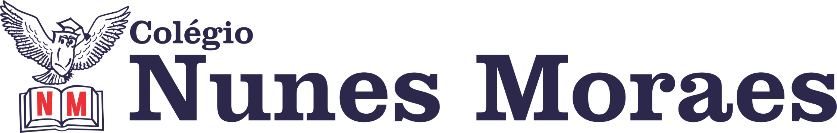 AGENDA DIÁRIA 2º ANO, 09 DE NOVEMBRO1ª AULA: PORTUGUÊSObjeto de conhecimento: Oralidade/Exposição.Aprendizagens essenciais: Ler e compreender, assim como planejar e produzir, receita culinária.Capítulo 14: Hum... que delícia!Atividades e explicações: páginas 121 e 122Atividade de casa: páginas 127 a 129. Leitura no livro de Língua Portuguesa: página 1272ª AULA: MATEMÁTICAObjeto de Conhecimento: Capacidade.Aprendizagens Essenciais: Registrar os resultados de medições de massa e de capacidade.Capítulo 16: Medindo massa e capacidade.Atividade e explicação: páginas 130 a 132.Atividade de casa: página 133.3ª AULA: HISTÓRIAObjeto de Conhecimento: Trabalho voluntário.Aprendizagens Essenciais: Identificar diferentes formas de trabalho existentes na comunidade que vivem, seus significados, sua especificidade e importância.Capítulo 15: Tipos de trabalho.Atividade e explicação: página 83, 86 e 87.Atividade de casa: páginas 84 e 85.4ª AULA: GEOGRAFIAObjeto de Conhecimento: Paisagens que se transformam e são transformadas.Aprendizagens Essenciais: Identificar e elaborar diferentes formas de representação (desenhos, mapas mentais, maquetes), para retratar componentes da paisagem dos lugares de vivência.Capítulo 16: Descobrindo a paisagem.Atividade e explicação:  páginas 186 a 189. Atividade de casa: página 185 (questão 2).Forte abraço!